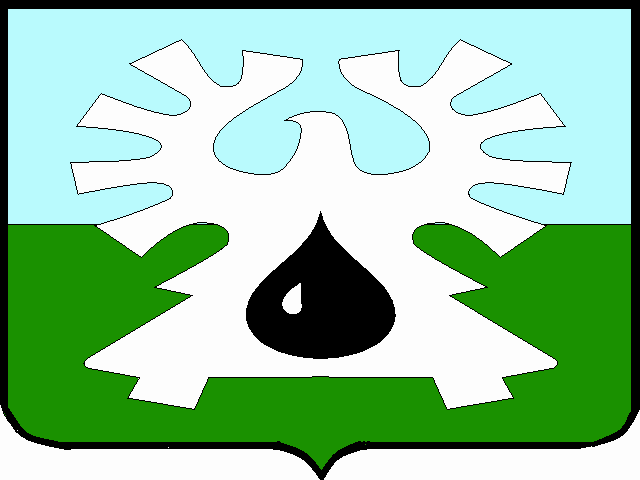 ГОРОДСКОЙ ОКРУГ УРАЙХанты-Мансийского автономного округа - ЮгрыАДМИНИСТРАЦИЯ ГОРОДА УРАЙПОСТАНОВЛЕНИЕот ______________                                                                                                                №______О внесении изменений в административный регламент предоставления муниципальной услуги «Постановка граждан на учет в качестве лиц, имеющих право на предоставление земельных участков в собственность бесплатно»В соответствии с Федеральным законом от 27.07.2010 №210-ФЗ «Об организации предоставления государственных и муниципальных услуг», постановлением администрации города Урай от 18.01.2013 №117 «Об утверждении Порядка разработки и утверждения административных регламентов предоставления муниципальных услуг»:1. Внести в административный регламент предоставления муниципальной услуги «Постановка граждан на учет в качестве лиц, имеющих право на предоставление земельных участков в собственность бесплатно»,  утвержденный постановлением администрации города Урай от 05.09.2022 №2136, изменения согласно приложению. 2. Опубликовать постановление в газете «Знамя» и разместить на официальном сайте органов местного самоуправления города Урай в информационно-телекоммуникационной сети «Интернет».3. Контроль за выполнением постановления возложить на заместителя главы города Урай В.А. Гробовца. Глава города Урай 								             Т.Р. ЗакирзяновИзменения в административный регламент предоставления муниципальной услуги «Постановка граждан на учет в качестве лиц, имеющих право на предоставление земельных участков в собственность бесплатно» (далее – Административный регламент)Пункт 1.2 изложить в новой редакции:«1.2. Заявителями на получение муниципальной услуги (далее - Заявители) являются граждане, относящиеся к категориям, установленным пунктом 1 статьи 7.4 Закона Ханты-Мансийского автономного округа - Югры от 06.07.2005 №57-оз «О регулировании отдельных жилищных отношений в Ханты-Мансийском автономном округе - Югре».».Пункт 2.5 изложить в новой редакции:«2.5. В соответствии с вариантами, приведенными в пункте 3.7 настоящего Административного регламента, результатом предоставления муниципальной услуги являются:2.5.1. решение о постановке на учет гражданина в целях бесплатного предоставления земельного участка в форме приказа заместителя главы города Урай;2.5.2. решение об отказе в предоставлении муниципальной услуги в форме приказа заместителя главы города Урай.».3. Пункт 2.6 признать утратившим силу.4. В подпункте «б» подпункта 2.10.1 пункта 2.10 слова «в подпунктах 2 - 5 пункта 2.11 настоящего Административного регламента» заменить словами «в подпунктах 2 - 13 пункта 2.11 настоящего Административного регламента».5. Пункт 2.11 изложить в новой редакции:«2.11. С заявлением о предоставлении муниципальной услуги Заявитель самостоятельно предоставляет следующие документы, необходимые для оказания муниципальной услуги и обязательные для предоставления:1) заявление о предоставлении муниципальной услуги.В случае подачи заявления в электронной форме посредством ЕПГУ в соответствии с подпунктом «а» подпункта 2.10.1 пункта 2.10 настоящего Административного регламента указанное заявление заполняется путем внесения соответствующих сведений в интерактивную форму на ЕПГУ, без необходимости предоставления в иной форме;2) документ, удостоверяющий личность Заявителя (предоставляется в случае личного обращения в Уполномоченный орган либо МФЦ).В случае направления Заявления посредством ЕПГУ сведения из документа, удостоверяющего личность Заинтересованного лица, формируются при подтверждении учетной записи в ЕСИА из состава соответствующих данных указанной учетной записи и могут быть проверены путем направления запроса с использованием федеральной государственной информационной системы "Единая система межведомственного электронного взаимодействия" (далее - СМЭВ);3) документы, удостоверяющие личность проживающих с Заявителем членов семьи;4) документы, подтверждающие отнесение Заявителя к одной из категорий, указанных в подпунктах 2 - 12 пункта 1 статьи 7.4 Закона Ханты-Мансийского автономного округа - Югры от 06.07.2005 №57-оз «О регулировании отдельных жилищных отношений в Ханты-Мансийском автономном округе - Югре»;5) документ, подтверждающий факт проживания Заявителя в Ханты-Мансийском автономном округе - Югре не менее пяти лет, предшествующих дате подачи Заявления, - для лиц, указанных в подпунктах 1 - 12 пункта 1 статьи 7.4 Закона Ханты-Мансийского автономного округа - Югры от 06.07.2005 №57-оз «О регулировании отдельных жилищных отношений в Ханты-Мансийском автономном округе - Югре» (в случае, если факт проживания в Ханты-Мансийском автономном округе - Югре не менее пяти лет не удостоверяется записью в паспорте гражданина Российской Федерации), либо документ, подтверждающий факт регистрации Заявителя по месту жительства в  Ханты-Мансийском автономном округе - Югре, а при ее отсутствии - документ, подтверждающий факт регистрации Заявителя по месту пребывания в Ханты-Мансийском автономном округе - Югре, - для лиц, указанных в подпункте 13 пункта 1 статьи 7.4 Закона Ханты-Мансийского автономного округа - Югры от 06.07.2005 №57-оз «О регулировании отдельных жилищных отношений в Ханты-Мансийском автономном округе - Югре» (в случае, если факт проживания в Ханты-Мансийском автономном округе - Югре не удостоверяется записью в паспорте гражданина Российской Федерации).Документом, указанным в настоящем подпункте, является свидетельство о регистрации по месту жительства, или свидетельство о регистрации по месту пребывания, или копия решения суда об установлении соответствующего факта.6) нотариально удостоверенная доверенность представителя Заявителя (в случае, если заявление от имени гражданина, отнесенного к одной из категорий, указанных в пункте 1 статьи 7.4 Закона Ханты-Мансийского автономного округа - Югры от 06.07.2005 №57-оз «О регулировании отдельных жилищных отношений в Ханты-Мансийском автономном округе - Югре», подписывается и (или) подается представителем).В случае подачи заявления в электронной форме посредством ЕПГУ доверенность должна быть подписана усиленной квалификационной электронной подписью нотариуса;7) договор аренды земельного участка (в случае, если заявления подают граждане, указанные в абзаце втором пункта 6.1 статьи 6 Закона Ханты-Мансийского автономного округа от 03.05.2000 №26-оз «О регулировании отдельных земельных отношений в Ханты-Мансийском автономном округе - Югре»);8) согласие на обработку персональных данных Заявителя и членов его семьи по форме, установленной приложением 2 к Административному регламенту;9) документы, удостоверяющие наличие гражданства Российской Федерации  (если эти сведения не содержатся в документах, удостоверяющих личность);10) документ о рождении ребенка, выданный компетентными органами иностранного государства, и его нотариально заверенный перевод на русский язык - в случае, если ребенок родился за пределами Российской Федерации;11) документ о смерти супруга, выданный компетентными органами иностранного государства, и его нотариально заверенный перевод на русский язык - в случае, если смерть супруга зарегистрирована за пределами Российской Федерации;12) документ о заключении брака, выданный компетентными органами иностранного государства, и его нотариально заверенный перевод на русский язык - в случае, если заключение брака зарегистрировано за пределами Российской Федерации;13) документ о расторжении брака, выданный компетентными органами иностранного государства, и его нотариально заверенный перевод на русский язык - в случае, если расторжение брака зарегистрировано за пределами Российской Федерации.».6. Подпункт «д» пункта 2.12 признать утратившим силу.7. Пункт 2.16 изложить в новой редакции:«2.16. Решение об отказе в приеме документов, необходимых для предоставления муниципальной услуги,  направляется в личный кабинет Заявителя на ЕПГУ не позднее первого рабочего дня, следующего за днем подачи заявления.».8. Пункт 2.19 изложить в новой редакции:«2.19. Основания для отказа в предоставлении муниципальной услуги:1) не представлены все необходимые для принятия на учет документы;2) представлены документы, на основании которых Заявитель не может быть принят на учет;3) Заявителю или членам его семьи был предоставлен в собственность земельный участок в соответствии с условиями Закона Ханты-Мансийского автономного округа от 03.05.2000 №26-оз «О регулировании отдельных земельных отношений в Ханты-Мансийском автономном округе - Югре»;4) Заявителю или членам его семьи была предоставлена мера социальной поддержки по обеспечению жилыми помещениями взамен предоставления им земельного участка в собственность бесплатно;5) отсутствуют основания, дающие Заявителю право на бесплатное получение земельного участка в соответствии с условиями статьи 7.4 Закона Ханты-Мансийского автономного округа - Югры от 06.07.2005 №57-оз «О регулировании отдельных жилищных отношений в Ханты-Мансийском автономном округе - Югре»;6) в представленных документах выявлены сведения, не соответствующие действительности, а также иные факты отсутствия правовых оснований для постановки на учет.».9. Абзац шестой пункта 2.23 изложить в новой редакции:«Вход в помещение, в котором размещен Уполномоченный орган, должен быть оборудован информационной табличкой (вывеской), содержащей информацию:».10. Подпункт «б» подпункта 1 пункта 3.1 изложить в новой редакции:«б) направление Заявителю уведомления о приеме заявления к рассмотрению либо отказа в приеме заявления к рассмотрению с обоснованием отказа;».11. Приложение 2 к Административному регламенту изложить в новой редакции:«Приложение  2 к административному регламенту предоставления муниципальной услуги «Постановка граждан на учет в качестве лиц, имеющих право на предоставление земельных участков в собственность бесплатно»ФормаСогласие на обработку персональных данныхПодтверждаю свое согласие (а также согласие представляемого мною лица) в соответствии с Федеральным законом от 27.07.2006 №152-ФЗ «О персональных данных» (далее – согласие), которое дается администрации города Урай  (ИНН 8606003332, 628285, микрорайон 2, дом 60, город Урай, Ханты-Мансийский автономный округ - Югра, Тюменская область) на осуществление действий, необходимых для обработки персональных данных в целях предоставления муниципальной услуги «Постановка граждан на учет в качестве лиц, имеющих право на предоставление земельных участков в собственность бесплатно» (далее – муниципальная услуга), включая сбор, систематизацию, накопление, хранение, уточнение (обновление, изменение), использование, распространение (в том числе передачу), обезличивание, блокирование, уничтожение персональных данных, а также иных действий, необходимых для обработки персональных данных, в том числе, в автоматизированном режиме, включая принятие решений на их основе уполномоченным органом местного самоуправления, в целях предоставления муниципальной  услуги. Согласие дается в отношении персональных данных, содержащихся в заявлении о предоставлении муниципальной услуги и в представленных с ним документах (сведениях), в документах и сведениях, получаемых по межведомственным запросам, в документах, являющихся результатом предоставления муниципальной услуги. Согласие действует до момента отзыва такого согласия. Отзыв согласия осуществляется путем направления письменного обращения об отзыве согласия в администрацию города Урай лично либо посредством почтового отправления и действует со дня получения указанным органом такого обращения.«___» ____________ 20__ г.Заявитель (представитель)__________________________________     _______________                                                     (фамилия, имя, отчество полностью)                                 (подпись) «___» ____________ 202__ г. ________________________________________________                                                            (подпись специалиста, принявшего заявление и документы)».12. Приложение 3 к Административному регламенту признать утратившим силу.13. Приложение 4 к Административному регламенту изложить в новой редакции:«Приложение  4 к административному регламенту предоставления муниципальной услуги «Постановка граждан на учет в качестве лиц, имеющих право на предоставление земельных участков в собственность бесплатно»Форма заявления о предоставлении муниципальной услугикому: 		(наименование органа, предоставляющего муниципальную услугу)  От _______________________________                                         __________________________________                                         __________________________________                                  __________________________________                                         (фамилия, имя, отчество (последнее - при наличии)                                                                                              _________________________________                                                                                              _________________________________                                                                                              _________________________________                                  (адрес регистрации, адрес фактического                   проживания уполномоченного лица )                                                                                                ________________________________                            ________________________________                                                                                                ________________________________                                                                                         (данные документа, удостоверяющего личность)                                                                                                 ________________________________                                                                                                ________________________________                                                                                                      (контактный телефон, адрес электронной почты)Заявление (запрос)        о постановке граждан на учет в качестве лиц, имеющих право  на предоставление земельных участков в собственность  бесплатно    Прошу поставить меня ________________________________________________________________________________________________________________________________ (Ф.И.О. заявителя полностью, с указанием данных по смене Ф.И.О, если таковые были)     и проживающих со мной членов семьи на учет в качестве лиц, имеющих право  на предоставление земельных участков в собственность бесплатно, в целях бесплатного предоставления земельного участка для строительства индивидуального жилого дома.Сведения о льготной категории _____________________________________________________Документ, удостоверяющий личность заявителя : серия ________ номер ______________ ,выдан ____________________________________________________________________(орган, выдавший документ, дата выдачи)________________________________________________________________________________________________________________________________________________________________СНИЛС _________________________________________________________________Сведения о членах семьи:Супруг (супруга) ______________________________________________________________                                (Ф.И.О. полностью, с указанием данных по смене Ф.И.О, если таковые были) _____________________________________________________________________________Документ, удостоверяющий личность: серия __________ номер ___________, выдан ________________________________________________________________________(орган, выдавший документ, дата выдачи)________________________________________________________________________________________________________________________________________________________________СНИЛС _________________________________________________________________Дети:1. ______________________________________________________________________________(Ф.И.О. полностью)Документ, удостоверяющий личность (свидетельство о рождении): серия ________ номер ___________________________ выдан ____________________________________________(орган выдавший документ, дата выдачи)________________________________________________________________________________СНИЛС ________________________________________________________________________2. ______________________________________________________________________________(Ф.И.О. полностью)Документ, удостоверяющий личность (свидетельство о рождении): серия ________ номер _____________________ выдан ____________________________________________(орган выдавший документ, дата выдачи)________________________________________________________________________________СНИЛС ________________________________________________________________________3. ______________________________________________________________________________(Ф.И.О. полностью)Документ, удостоверяющий личность (свидетельство о рождении): серия ________ номер _____________________ выдан ____________________________________________(орган выдавший документ, дата выдачи)________________________________________________________________________________СНИЛС ________________________________________________________________________4. ______________________________________________________________________________(Ф.И.О. полностью)Документ, удостоверяющий личность (свидетельство о рождении): серия ________ номер _____________________ выдан ____________________________________________(орган выдавший документ, дата выдачи)________________________________________________________________________________________________________________________________________________________________СНИЛС ________________________________________________________________________5. ______________________________________________________________________________(Ф.И.О. полностью)Документ, удостоверяющий личность (свидетельство о рождении): серия ________ номер _____________________ выдан ____________________________________________(орган выдавший документ, дата выдачи)________________________________________________________________________________СНИЛС ________________________________________________________________________Сведения об иных членах семьи (к членам семьи относятся проживающие совместно с указанным гражданином его дети, супруга (супруг) и родители обоих супругов):1. ______________________________________________________________________________                                       (Ф.И.О. полностью, семейная принадлежность)Документ, удостоверяющий личность (свидетельство о рождении): серия ________ номер ____________________ выдан ____________________________________________(орган выдавший документ, дата выдачи)________________________________________________________________________________СНИЛС ________________________________________________________________________2. ______________________________________________________________________________                                       (Ф.И.О. полностью, семейная принадлежность)Документ, удостоверяющий личность (свидетельство о рождении): серия ________ номер ___________________ выдан ____________________________________________(орган выдавший документ, дата выдачи)________________________________________________________________________________ СНИЛС _________________________________________________________________3. ______________________________________________________________________________                                       (Ф.И.О. полностью, семейная принадлежность)Документ, удостоверяющий личность (свидетельство о рождении): серия ________ номер ___________________________ выдан ____________________________________________(орган выдавший документ, дата выдачи)_____________________________________________________________________________ СНИЛС ________________________________________________________________________Настоящим заявлением подтверждаю, что я и члены моей семьи на учет в целях однократного бесплатного предоставления земельного участка  ранее не принимались. Право  на однократное бесплатное предоставление земельного участка мной (нами) ранее не использовано__________________________________________________________________________________________________________________________________________________________  Я  (мы)  обязуюсь  (обязуемся)  незамедлительно  уведомить об изменении указанных  мной  (нами)  в  настоящем  заявлении  и  прилагаемых документах сведений.   Против  проверки  указанных  мной  сведений  и  предоставленных документов не возражаю (ем).__________________________________________________________________________________________________________________________________________________________ (подпись заявителя и совершеннолетних членов семьи, расшифровка подписи, дата)   К  заявлению прилагаю(ем) следующие документы (указывается наименование документа,   орган   выдачи  документа,  номер  и  дата  выдачи  документа, количество листов):____________________________________________________________________________________________________________________________________________________________________________________________________________________________________________________________________________________________________________________Подпись заявителя/расшифровка подписи_____________________________________«___» ____________ 20__ г.».14.  Приложение 5 к Административному регламенту признать утратившим силу.15. Разделы 3, 4 таблицы приложения 6 к Административному регламенту изложить в новой редакции:«  ».Приложение к постановлению администрации города Урайот ____________ № _______3. Рассмотрение документов и сведений3. Рассмотрение документов и сведений3. Рассмотрение документов и сведений3. Рассмотрение документов и сведений3. Рассмотрение документов и сведений3. Рассмотрение документов и сведений3. Рассмотрение документов и сведенийПакет зарегистрированных документов, поступивших должностномулицу, ответственному за предоставление муниципальной услугиПроведение анализа соответствия документов и сведений требованиям нормативных правовых актов, регулирующих вопросы предоставления муниципальной услугиВ день получения межведомственных запросовдолжностное лицо Уполномоченного органа, ответственное за предоставление муниципальной услугиУполномоченный орган / ГИСоснования отказа в предоставлении муниципальной услуги, предусмотренные пунктом 2.19 Административного регламентапроект результата предоставления муниципальной услуги 4. Принятие решения4. Принятие решения4. Принятие решения4. Принятие решения4. Принятие решения4. Принятие решения4. Принятие решенияпроект результата предоставления муниципальной услуги Принятие решения о предоставления муниципальной услуги или об отказе в предоставлении муниципальной услуги1 рабочий деньдолжностное лицо Уполномоченного органа, ответственное за предоставление муниципальной услуги; Уполномоченное должностное  лицоУполномоченный орган / ГИСРезультат предоставления муниципальной услуги, подписанный уполномоченным должностным  лицомпроект результата предоставления муниципальной услуги Формирование решения о предоставлении муниципальной услуги или об отказе в предоставлении муниципальной услуги1 рабочий деньдолжностное лицо Уполномоченного органа, ответственное за предоставление муниципальной услуги; Уполномоченное должностное  лицоУполномоченный орган / ГИСРезультат предоставления муниципальной услуги, подписанный уполномоченным должностным  лицом